2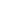 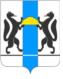 ГОСУДАРСТВЕННАЯ  ЖИЛИЩНАЯ  ИНСПЕКЦИЯ НОВОСИБИРСКОЙ  ОБЛАСТИПРИКАЗ физического лица, юридического лица, индивидуального предпринимателя1. Провести проверку в отношении: ООО "Эталон-Сервис" ИНН 5406578056(наименование юридического лица, фамилия, имя и (в случае, если имеется) отчество индивидуального предпринимателя)2. Место нахождения обл. Новосибирская, г. Новосибирск, ул. Достоевского, д. 58(место государственной регистрации юридического лица на территории Российской Федерации (их филиалов, представительств, обособленных структурных подразделений) или место фактического осуществления деятельности индивидуального предпринимателя, место нахождения жилого помещения, используемого гражданином на праве собственности или ином законном основании)3. Назначить лицом(ами), уполномоченным(ыми) на проведение проверкиИванову Анжелику Анатольевну старшего государственного инспектора отдела технического надзора и лицензионного контроля в городе Новосибирске(фамилия, имя, отчество (в случае, если имеется), должность должностного лица (должностных лиц), уполномоченного(ых) на проведение проверки)4. Привлечь к проведению проверки в качестве экспертов, представителей экспертных организаций, следующих лиц нет(фамилия, имя, отчество (в случае, если имеется), должности привлекаемых к проведению проверки экспертов, представителей экспертных организаций с указанием реквизитов свидетельства об аккредитации и наименования органа по аккредитации, выдавшего свидетельство об аккредитации)5. Установить, что:5.1 Настоящая проверка проводится с целью осуществления лицензионного контроля на территории Новосибирской области на основаниипоступления обращения, заявления, информации от граждан, юридических лиц, органов государственной власти, органа местного самоуправления, средств массовой информации от 12.12.2016 г. № 9686/48 о следующих фактах: нарушение лицензиатом лицензионных требований5.2 Задачами настоящей проверки являются предупреждение, выявление и пресечение нарушений лицензионных требований.6. Предметом настоящей проверки является:- соблюдение лицензионных требований к исполнению обязанностей по оказанию услуг и выполнению работ по надлежащему содержанию и ремонту общего имущества в многоквартирном доме- соблюдение лицензионных требований к исполнению обязанностей по выполнению работ и (или) оказанию услуг по управлению многоквартирным домом- соблюдение лицензионных требований к оказанию услуг и (или) выполнению работ, которые обеспечивают надлежащее содержание общего имущества в многоквартирном доме7. Срок проведения проверки: не более 16 рабочих дней	(не более 20 рабочих дней/ 50 часов/ 15 часов)К проведению проверки приступить с 10.01.2017Проверку окончить не позднее 31.01.20178. Правовые основания проведения проверки:8.1 Нормативные правовые акты, в соответствии с которыми осуществляется проверка:- Жилищный кодекс Российской Федерации- Положение о государственной жилищной инспекции Новосибирской области, утверждённое постановлением Правительства Новосибирской области от 23.04.2012 № 208-п- Федеральный закон от 04.05.2011 № 99-ФЗ «О лицензировании отдельных видов деятельности»- Положение о лицензировании предпринимательской деятельности по управлению многоквартирными домами, утвержденное постановлением Правительства Российской Федерации от 28.10.2014 № 1110- Федеральный закон от 26.12.2008 № 294-ФЗ «О защите прав юридических лиц и индивидуальных предпринимателей при осуществлении государственного контроля (надзора) и муниципального контроля»8.2 Нормативные правовые акты, устанавливающие требования, которые являются предметом проверки:- Постановление Правительства Российской Федерации от 13.08.2006 № 491 «Об утверждении Правил содержания общего имущества в многоквартирном доме и правил изменения размера платы за содержание и ремонт жилого помещения в случае оказания услуг и выполнения работ по управлению, содержанию и ремонту общего имущества в многоквартирном доме ненадлежащего качества и (или) с перерывами, превышающими установленную продолжительность»- Правила пользования газом в части обеспечения безопасности при использовании и содержании внутридомового и внутриквартирного газового оборудования при предоставлении коммунальной услуги по газоснабжению, утвержденные постановлением Правительства Российской Федерации от 14.05.2013 № 410- Порядок содержания и ремонта внутридомового газового оборудования в Российской Федерации, утвержденный Приказом Министерства Регионального развития Российской Федерации от 26.06.2009 № 239- Постановление Правительства РФ от 15.05.2013 № 416 «О порядке осуществления деятельности по управлению многоквартирными домами»- Правила и нормы технической эксплуатации жилищного фонда, утвержденные постановлением Государственного комитета Российской Федерации по строительству и жилищно-коммунальному комплексу от 27.09.2003 № 170- Постановление Правительства РФ от 03.04.2013 № 290 «О минимальном перечне услуг и работ, необходимых для обеспечения надлежащего содержания общего имущества в многоквартирном доме, и порядке их оказания и выполнения»- Жилищный Кодекс Российской Федерации9. В процессе проверки провести в срок c 10.01.2017г. по 18:00 31.01.2017г. следующие мероприятия по контролю, необходимые для достижения целей и задач проведения проверки:1) Рассмотрение документов юридического лица (индивидуального предпринимателя, гражданина), устанавливающих его организационно-правовую форму, права и обязанности, а также используемые им при осуществлении своей деятельности и связанные с исполнением лицензионных требований.2) Обследование обслуживаемого жилого фонда и общего имущества в домах:10. Перечень административных регламентов по осуществлению лицензионного контроля, необходимых для проведения проверки:- Административный регламент государственной жилищной инспекции Новосибирской области проведения мероприятий по контролю по рассмотрению документов при проверках, проводимых при осуществлении регионального государственного жилищного надзора на территории Новосибирской области, лицензионного контроля предпринимательской деятельности по управлению многоквартирными домами на территории Новосибирской области, утверждён приказом государственной жилищной инспекции Новосибирской области от 04.07.2012 № 50- Административный регламент государственной жилищной инспекции Новосибирской области исполнения государственной функции по осуществлению лицензионного контроля на территории Новосибирской области, утвержденный Приказом государственной жилищной инспекции Новосибирской области от 16.01.2015 №8- Административный регламент государственной жилищной инспекции Новосибирской области проведения мероприятий по контролю по обследованию жилищного фонда и общего имущества в многоквартирном доме при проверках, проводимых при осуществлении регионального государственного жилищного надзора на территории Новосибирской области, лицензионного контроля предпринимательской деятельности по управлению многоквартирными домами на территории Новосибирской области, утверждён приказом государственной жилищной инспекции Новосибирской области от 04.07.2012 № 4911. Перечень документов, в том числе по жилым домам г. Новосибирск, ул. Союза Молодежи 2-я, д. 27а,  представление которых физическим лицом, юридическим лицом, индивидуальным предпринимателем необходимо для достижения целей и задач проведения проверки- устав юридического лица- свидетельство о государственной регистрации юридического лица (индивидуального предпринимателя)- свидетельство о постановке юридического лица (индивидуального предпринимателя) на учет в налоговом органе- документы, подтверждающие выбор (назначение) законного представителя юридического лица- договор управления многоквартирным домом с перечнем работ и услуг по содержанию и ремонту общего имущества собственников помещений в многоквартирном доме- договор(ы) о содержании и ремонте общего имущества, заключенный(е)  с лицами, оказывающими услуги и (или) выполняющими работы, в том числе по уборке придомовой территории- протоколы решений собственников помещений в многоквартирном доме о выборе способа управления многоквартирным домом- протоколы решений собственников помещений в многоквартирном доме по вопросам, отнесенным к компетенции общего собрания собственников помещений в многоквартирном доме- протоколы решений собственников помещений в многоквартирном доме об утверждении условий договора управления многоквартирным домом- техническая документация на многоквартирный дом- план-график подготовки жилищного фонда и его инженерного оборудования к эксплуатации в зимних условиях на 2016 год- протоколы замеров сопротивления изоляции электросетей в местах общего пользования в многоквартирном доме- паспорт (акт) готовности многоквартирного дома к эксплуатации в зимних условиях- копия кадастрового плана (карты) земельного участка, на котором расположен обслуживаемый многоквартирный дом, удостоверенная органом, осуществляющим деятельность по ведению государственного земельного кадастра- акт осеннего – весеннего осмотра многоквартирного дома на 2016 год- акты технических осмотров многоквартирного дома на 2016 год- журнал, а так же выписки из журнала регистрации входящей документации и журнала учета заявок граждан о регистрации обращений и заявлений собственников и пользователей помещений в многоквартирном доме- акты выполненных работ по содержанию и ремонту общего имущества собственников помещений в многоквартирном доме в 2016 году- информация о диспетчерском и аварийно-ремонтном обслуживании дома (наличие в эксплуатирующей организации соответствующих служб, режим и порядок их работы, либо наличие договоров со специализированными службами на аварийно-диспетчерское обслуживание дома)- документы, подтверждающие предложения управляющей организации собственникам помещений в многоквартирном доме по содержанию и ремонту общего имущества в многоквартирном доме с 2015 года- документы, подтверждающие проведение  проверки состояния и функционирования дымовых и вентиляционных каналов лицензированной организацией- - документы, подтверждающие проведение техническое диагностирование внутридомового и (или) внутриквартирного газового оборудования  специализированной организацией- договоры технического обслуживания и ремонта внутридомового и (или) внутриквартирного газового оборудования, заключенные со специализированными организациями (при наличии)- копия доверенности на лицо, уполномоченное представлять интересы юридического лица и подписывать исполнительные документы в ГЖИ НСО, его контактные данные- должностные инструкции работников юридического лица, ответственных за организацию и проведение мероприятий по выполнению обязательных (лицензионных) требований- письменное обоснование в случае невозможности предоставления документов, указанных в пункте 11 настоящего ПриказаС приказом о проведении проверки ознакомлен(а), копию приказа получил(а):√	(фамилия, имя, отчество (в случае, если имеется), должность руководителя, иного должностного лица или уполномоченного представителя юридического лица, индивидуального предпринимателя, его уполномоченного представителя)√ «____» __________________ 2016г.√_______________________________ (подпись)Согласовано проведениивнеплановой выезднойпроверки(плановой/внеплановой, документарной/выездной)от 30 декабря 2016г. №05-01-016/7632Городской округ / муниципальный районМуниципальное образованиеНаселенный пунктУлица№ дома№ квартирыг. Новосибирскг. Новосибирскулица Союза Молодежи 2-я27азаместитель начальника инспекцииКоновалов Леонтий Геннадьевич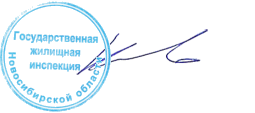 (должность, ФИО руководителя, органа государственного контроля (надзора), издавшего приказ о проведении проверки)(подпись, заверенная печатью)старший государственный инспектор отдела технического надзора и лицензионного контроля в городе НовосибирскеИванова Анжелика Анатольевна203-52-02iaab@nso.ru(должность должностного лица, непосредственно подготовившего проект приказа)(фамилия, имя, отчество (в случае, если имеется) должностного лица, непосредственно подготовившего проект приказа, контактный телефон, электронный адрес (при наличии)